 RODIČE A DĚTI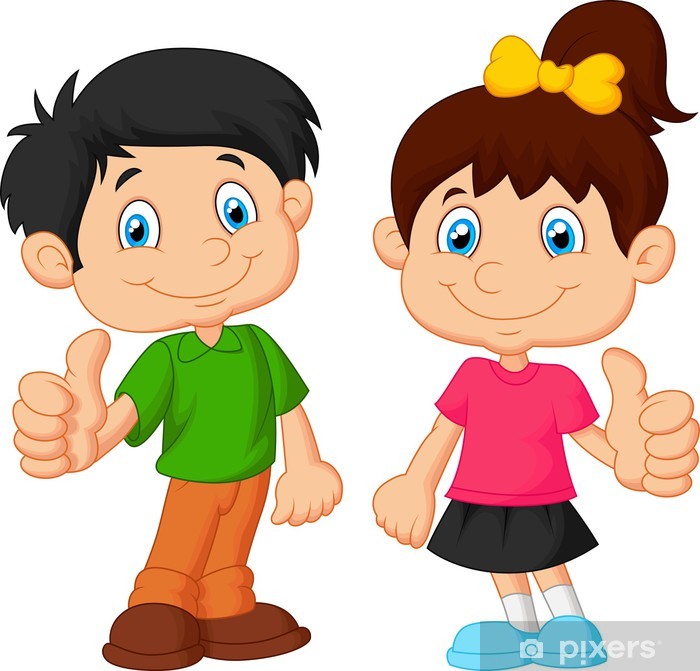 S některými z Vás se již vídáme a na Vás ostatní vzpomínáme. Moc se těšíme, až bude vše zase v běžném provozu a budeme si moci bezstarostně užívat společných radovánek. Věříme, že máte spoustu zábavy a hodně času věnujete přirozené spontánní hře. Na doporučení našich paních učitelek a některých rodičů Vám nabízíme internetové odkazy ke zpestření Vašich vzdělávacích her:https://www.novadida.cz/e-book-chystame-se-do-1-tridy/https://www.vesela-chaloupka.cz/materialy/predskolaci-bez-zapisu-149/ https://www.kvido.cz/cs/aktivity-s-kvidem  https://eshop.albi.cz/roztancene-fixy-kvido/ A pro rodiče  doporučujeme ke zkouknuti film, natočený dle skutečných událostí, ve kterém se dozvíte, jak je důležitá samostatná dětská HRA YouTube: Summerhill film onlinePřejeme Vám všem hezké léto, sluníčkové prázdniny a pevné zdravíVaše učitelky, uklízečky, kuchařky a kamarádi